Zadání domácí práce do 30. 3. 2020ČESKÝ JAZYKPravopis podstatných jmen – doplnit str. 12 až 17Učeb. str. 62 – 70 ústněMATEMATIKAUčeb. str.  66, 67 – počítej do sešitu nebo na papírPS – doplnit str. 8 (platí pro 4. B a kdo chyběl ze 4. A)Nakresli hodiny s použitím římských číslic a foto zašli jako přílohu na mail – viz nížeVLASTIVĚDAUčeb. str. 13, 14PS – do str. 6PŘÍRODOVĚDAUčeb. str. 54, 55PS – do str. 31 (kdo ještě nemá)!!! Cokoli zpracováváte na papír nebo do sešitu, všechno si zakládejte k pozdější kontrole. DěkujemeANGLICKÝ JAZYK https://elt.oup.com/student/happystreet/level2/?cc=cz&selLanguage=csOpakujte - lekce 3 – aktivity k procvičení (v závorkách) najdete na web.stranách – viz výšeProcvičit slovní zásobu pomocí her (Games), obrázkového slovníku (Picture dictionary), případně pomocí písniček a říkanek (Songs and chants).

Dále možnost poslechu příběhů (Stories)Vyplnit krátký test (Testy-lekce 3).

Test z AJ na následující stránce vyplňte a pak jako přílohu (word nebo foto či jinak) zašlete na mail:irelou@seznam.cz – skupina p.uč. Loulové…………. A dál obdobně svému učiteli AJhenychova@skolanavalech.czsenkyr@skolanavalech.czkoscelnikova@skolanavalech.czMůžete zaslat také jen odpovědi na WA do vaší skupiny, pokud ji máte založenou.Pokud byste měli potíže, obraťte se na svého tř. učitele.Přečti si text a JEDNÍM slovem zapiš odpovědi.My name is Lucy. I'm eleven years old. I'm from Australia. I like school and playing in the garden. I can´t play the piano. I can play the guitar. I like animals and flowers. My favourite magazine is Flowers funs. I've got two brown hamsters, a cat and a rabbit. My cat is small and white. My brother Jack has got a skateboard and a bike. Jack likes animals, too. Jack's dog is big and fat.Začátek formulářeHow old is Lucy? 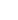 What country is she from? What musical instrument can Lucy play? Is Jack´s dog big or small? How many animals has Lucy got? Konec formuláře